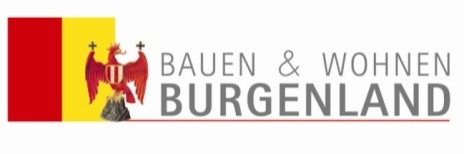 Amt der Bgld. LandesregierungAbteilung 3 - FinanzenHauptreferat WohnbauförderungEuropaplatz 17000 EisenstadtERKLÄRUNGIch erkläre, Ich nehme zur Kenntnis, dass eine Förderung nicht zuerkannt werden kann,wenn ein noch nicht endzugezähltes Darlehen besteht,wenn die ursprüngliche Baubewilligung weniger als 10 Jahre zurückliegt,wenn die Rechnungen vor dem 01. Jänner 2020 und nach dem 31. Dezember 2020 datiert sind,wenn die Sanierungsmaßnahmen vor dem 01. Jänner 2020 und nach dem 31. Dezember 2020 abgeschlossen wurden,wenn das Unternehmen, das die Sanierungsmaßnahmen durchgeführt hat, nicht ihren Sitz im Burgenland hat.ANSUCHENSonderwohnbauförderungsaktion 2020 – Burgenländischer Handwerkerbonuszur Schaffung von Anreizen für verstärkte ökologische und energetische Maßnahmen bei der Sanierung von Eigenheimen (Ein- und Zweifamilienhäuser) und Eigentumswohnungen im Rahmen des Burgenländisches Wohnbauförderungsgesetz 2018, LGBI. Nr. 60/2018 i.d.g.F.Diese Sonderwohnbauförderungsaktion des Landes tritt mit 1. Jänner 2020 in Kraft und endet am 31. Dezember 2020!AntragstellerAntragstellerAntragstellerAntragstellerAntragstellerAntragstellerAntragstellerAntragstellerZu-/Vorname/TitelZu-/Vorname/TitelZu-/Vorname/TitelZu-/Vorname/TitelZu-/Vorname/TitelGeburtsdatum:Geburtsdatum:Staatsbürgerschaft:Geschlecht:  männlich     weiblichGeschlecht:  männlich     weiblichE-Mail:E-Mail:E-Mail:Telefon (privat/Arbeitsstätte):Telefon (privat/Arbeitsstätte):Telefon (privat/Arbeitsstätte):WohnadresseWohnadresseWohnadresseWohnadresseWohnadresseWohnadresseWohnadresseWohnadressePLZ:Wohnort:Wohnort:Wohnort:Wohnort:Wohnort:Wohnort:Wohnort:Straße / Hausnummer:Straße / Hausnummer:Straße / Hausnummer:Straße / Hausnummer:Straße / Hausnummer:Straße / Hausnummer:Straße / Hausnummer:Straße / Hausnummer:Katastralgemeinde (KG):Katastralgemeinde (KG):Katastralgemeinde (KG):Einlagezahl (EZ):Einlagezahl (EZ):Einlagezahl (EZ):Grundstücksnummer (Gst. Nr.):Grundstücksnummer (Gst. Nr.):Art des Wohnsitzes:    Eigentum                                    MietobjektArt des Wohnsitzes:    Eigentum                                    MietobjektArt des Wohnsitzes:    Eigentum                                    MietobjektArt des Wohnsitzes:    Eigentum                                    Mietobjekt*Eigentümer des Hauses / der Wohnung:*Eigentümer des Hauses / der Wohnung:*Eigentümer des Hauses / der Wohnung:*Eigentümer des Hauses / der Wohnung:* Sind Antragsteller und Eigentümer nicht ident, muss die unten angeführte Zustimmungserklärung ausgefüllt und unterzeichnet werden (ACHTUNG: Eigentümer dürfen nur nahestehende Personen sein)* Sind Antragsteller und Eigentümer nicht ident, muss die unten angeführte Zustimmungserklärung ausgefüllt und unterzeichnet werden (ACHTUNG: Eigentümer dürfen nur nahestehende Personen sein)* Sind Antragsteller und Eigentümer nicht ident, muss die unten angeführte Zustimmungserklärung ausgefüllt und unterzeichnet werden (ACHTUNG: Eigentümer dürfen nur nahestehende Personen sein)* Sind Antragsteller und Eigentümer nicht ident, muss die unten angeführte Zustimmungserklärung ausgefüllt und unterzeichnet werden (ACHTUNG: Eigentümer dürfen nur nahestehende Personen sein)* Sind Antragsteller und Eigentümer nicht ident, muss die unten angeführte Zustimmungserklärung ausgefüllt und unterzeichnet werden (ACHTUNG: Eigentümer dürfen nur nahestehende Personen sein)* Sind Antragsteller und Eigentümer nicht ident, muss die unten angeführte Zustimmungserklärung ausgefüllt und unterzeichnet werden (ACHTUNG: Eigentümer dürfen nur nahestehende Personen sein)* Sind Antragsteller und Eigentümer nicht ident, muss die unten angeführte Zustimmungserklärung ausgefüllt und unterzeichnet werden (ACHTUNG: Eigentümer dürfen nur nahestehende Personen sein)* Sind Antragsteller und Eigentümer nicht ident, muss die unten angeführte Zustimmungserklärung ausgefüllt und unterzeichnet werden (ACHTUNG: Eigentümer dürfen nur nahestehende Personen sein)Zustimmungserklärung EigentümerIn (Optional)Zustimmungserklärung EigentümerIn (Optional)Zustimmungserklärung EigentümerIn (Optional)Zustimmungserklärung EigentümerIn (Optional)Nahestehende Personen haben die Zustimmung von der/dem EigentümerIn für die Durchführung der Maßnahmen nachzuweisenNahestehende Personen haben die Zustimmung von der/dem EigentümerIn für die Durchführung der Maßnahmen nachzuweisenNahestehende Personen haben die Zustimmung von der/dem EigentümerIn für die Durchführung der Maßnahmen nachzuweisenNahestehende Personen haben die Zustimmung von der/dem EigentümerIn für die Durchführung der Maßnahmen nachzuweisenZu-/VornameGeb. DatumVerwandtschaftsverhältnis zum(r) Antragsteller/inUnterschriftEndrechnung(en) zu den HandwerkerarbeitenEndrechnung(en) zu den HandwerkerarbeitenEndrechnung(en) zu den HandwerkerarbeitenEndrechnung(en) zu den HandwerkerarbeitenEndrechnung(en) zu den HandwerkerarbeitenRechnungFirmaFörderungsfähige Arbeitsleistungen(ohne Umsatzsteuer)Förderungsfähige Arbeitsleistungen(ohne Umsatzsteuer)*Gesamtsumme Endrechnung(mit Umsatzsteuer)EURO      EURO      EURO      EURO      EURO      EURO      EURO      EURO      EURO      EURO      EURO      EURO      EURO      EURO      EURO      EURO      EURO      EURO      EURO      EURO      EURO      EURO      EURO      EURO      EURO      EURO      EURO      Summe:Summe:EURO      EURO      EURO      Es werden noch weitere Rechnungen vorgelegt.Es werden noch weitere Rechnungen vorgelegt.Es werden noch weitere Rechnungen vorgelegt.                         Ja         NeinDie Kosten für die Arbeitsleistungen müssen pro Endrechnung mindestens 400,-  Euro bei Energieeffizienz-Checks zumindest 200, -- Euro, ohne Umsatzsteuer, betragen.Zum Zeitpunkt der Antragstellung muss eine Endrechnung bereits vorliegen und die Rechnungssumme an den Handwerker bzw. das befugte Unternehmen überwiesen worden sein.Die Burgenländische Landesregierung stellt dafür 2.000.000, -- Euro bereit, Anträge können nur solange gefördert werden wie Budgetmittel vorhanden sind.Es werden nur Originalrechnungen akzeptiert von Firmen mit Sitz im Burgenland!Die Kosten für die Arbeitsleistungen müssen pro Endrechnung mindestens 400,-  Euro bei Energieeffizienz-Checks zumindest 200, -- Euro, ohne Umsatzsteuer, betragen.Zum Zeitpunkt der Antragstellung muss eine Endrechnung bereits vorliegen und die Rechnungssumme an den Handwerker bzw. das befugte Unternehmen überwiesen worden sein.Die Burgenländische Landesregierung stellt dafür 2.000.000, -- Euro bereit, Anträge können nur solange gefördert werden wie Budgetmittel vorhanden sind.Es werden nur Originalrechnungen akzeptiert von Firmen mit Sitz im Burgenland!Die Kosten für die Arbeitsleistungen müssen pro Endrechnung mindestens 400,-  Euro bei Energieeffizienz-Checks zumindest 200, -- Euro, ohne Umsatzsteuer, betragen.Zum Zeitpunkt der Antragstellung muss eine Endrechnung bereits vorliegen und die Rechnungssumme an den Handwerker bzw. das befugte Unternehmen überwiesen worden sein.Die Burgenländische Landesregierung stellt dafür 2.000.000, -- Euro bereit, Anträge können nur solange gefördert werden wie Budgetmittel vorhanden sind.Es werden nur Originalrechnungen akzeptiert von Firmen mit Sitz im Burgenland!Die Kosten für die Arbeitsleistungen müssen pro Endrechnung mindestens 400,-  Euro bei Energieeffizienz-Checks zumindest 200, -- Euro, ohne Umsatzsteuer, betragen.Zum Zeitpunkt der Antragstellung muss eine Endrechnung bereits vorliegen und die Rechnungssumme an den Handwerker bzw. das befugte Unternehmen überwiesen worden sein.Die Burgenländische Landesregierung stellt dafür 2.000.000, -- Euro bereit, Anträge können nur solange gefördert werden wie Budgetmittel vorhanden sind.Es werden nur Originalrechnungen akzeptiert von Firmen mit Sitz im Burgenland!Die Kosten für die Arbeitsleistungen müssen pro Endrechnung mindestens 400,-  Euro bei Energieeffizienz-Checks zumindest 200, -- Euro, ohne Umsatzsteuer, betragen.Zum Zeitpunkt der Antragstellung muss eine Endrechnung bereits vorliegen und die Rechnungssumme an den Handwerker bzw. das befugte Unternehmen überwiesen worden sein.Die Burgenländische Landesregierung stellt dafür 2.000.000, -- Euro bereit, Anträge können nur solange gefördert werden wie Budgetmittel vorhanden sind.Es werden nur Originalrechnungen akzeptiert von Firmen mit Sitz im Burgenland!Bestätigung der durchgeführten MaßnahmenIch bestätige, dass die bereits durchgeführten Maßnahmen ausschließlich Arbeitsleistungen an Gebäuden oder Gebäudeteilen betreffen, die zur Wohnnutzfläche zählen und im Leistungszeitraum 01.01.2020 bis 31.12.2020 durchgeführt wurden:                    Ja                                    NeinBankverbindungBankverbindungBankverbindungIch ersuche um Überweisung auf folgende Bankverbindung:Ich ersuche um Überweisung auf folgende Bankverbindung:Ich ersuche um Überweisung auf folgende Bankverbindung:Name des Bankinstitutes:IBAN:Kontoinhaber/in:Bestätigung des zuständigen Gemeindeamtes (Magistrat)Bestätigung des zuständigen Gemeindeamtes (Magistrat)Bestätigung des zuständigen Gemeindeamtes (Magistrat)Bestätigung des zuständigen Gemeindeamtes (Magistrat)Bestätigung des zuständigen Gemeindeamtes (Magistrat)Bestätigung des zuständigen Gemeindeamtes (Magistrat)Bestätigung des zuständigen Gemeindeamtes (Magistrat)Bestätigung des zuständigen Gemeindeamtes (Magistrat)Bestätigung des zuständigen Gemeindeamtes (Magistrat)Bestätigung des zuständigen Gemeindeamtes (Magistrat)Bestätigung des zuständigen Gemeindeamtes (Magistrat)Katastralgemeinde Nr.:      Katastralgemeinde Nr.:      Katastralgemeinde Nr.:      Katastralgemeinde Nr.:      EZ:      EZ:      EZ:      EZ:      Gst.Nr:      Gst.Nr:      Gst.Nr:      Die ursprüngliche Baubewilligung ist mindestens 10 Jahre alt.Die ursprüngliche Baubewilligung ist mindestens 10 Jahre alt.Die ursprüngliche Baubewilligung ist mindestens 10 Jahre alt.Die ursprüngliche Baubewilligung ist mindestens 10 Jahre alt.Die ursprüngliche Baubewilligung ist mindestens 10 Jahre alt.Die ursprüngliche Baubewilligung ist mindestens 10 Jahre alt. Ja Ja Ja Nein NeinDatumAmtssiegelAmtssiegelBürgermeister/inBürgermeister/inBürgermeister/inBürgermeister/in1.dass der Hauptwohnsitz des Antragstellers im geförderten Objekt begründet ist,2.dass sämtliche Angaben der Wahrheit entsprechen und vollständig sind. Ich nehme zur Kenntnis, dass Förderungsbeträge, die auf Grund falscher Angaben gewährt wurden, jederzeit zurückgefordert werden können bzw. der Förderungsantrag abgewiesen werden kann,3.dass ich mit der automationsunterstützten Erfassung, Verarbeitung und Übermittlung der aus dem Ansuchen und Beilagen ersichtlichen Daten einverstanden bin., amOrtOrtOrt DatumUnterschrift Antragsteller/inUnterschrift Antragsteller/inErforderliche Dokumente und Nachweise für den HandwerkerbonusErforderliche Dokumente und Nachweise für den HandwerkerbonusErforderliche Dokumente und Nachweise für den HandwerkerbonusVollständig ausgefülltes Antragsformular Originalrechnung(en) samt Originalzahlungsbelege bzw. EndrechnungMitteilung ob noch Rechnungen vorgelegt werden (Seite 2)Bestätigung, dass die zu fördernde Leistung im Zeitraum von 1. Jänner 2020 bis 31. Dezember 2020 umgesetzt wurde. (Seite 2)Bestätigung des zuständigen Gemeindeamts (Seite 3)Erklärung (Seite 3)Bestätigung eines befugten Unternehmens betreffend die ordnungsgemäße Inbetriebnahme und ordnungsgemäße Funktion der Anlage (Haustechnik)z.B. Installation Klimagerät, HeizgerätEnergieeffizienzförderung:Energieeffizienzförderung:Energieausweis (aus dem die Steigerung der Energieeffizienz bzw. die Senkung des Energiebedarfs durch die umgesetzte Maßnahme hervorgeht)Originalrechnung samt Originalzahlungsbeleg für den EnergieausweisHinweis:Die Kosten für den Energieausweis sind mit (max. 300 €)  förderbarErstellung Energieeffizienzcheck:Erstellung Energieeffizienzcheck:Vorlage Energieeffizienzcheck samt OriginalzahlungsbelegHinweis:Die Kosten für den Energieausweis sind mit (max. 300 €)  förderbar